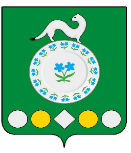 Российская ФедерацияИркутская областьУсольский муниципальный районМишелевское городское поселениеД У М АР Е Ш Е Н И Е От 28.09.2022                                                 	 		 № 6р.п. МишелевкаОб утверждении формы, текста и количества изготавливаемых бюллетеней для тайного голосования по выборам заместителя председателя Думы Мишелевского городского поселения Усольского муниципального района Иркутской областиДума Мишелевского городского поселения Усольского муниципального района Иркутской областиР Е Ш И Л А:1. Утвердить форму и текст бюллетеня для тайного голосования по выборам заместителя председателя Думы Мишелевского городского поселения Усольского муниципального района Иркутской области (прилагается).2. Изготовить 10 бюллетеней для тайного голосования по выборам заместителя председателя Думы Мишелевского городского поселения Усольского муниципального района Иркутской области.  Председатель Думы Мишелевского городского поселения Усольского муниципального района Иркутской области							Е.В.ЕвтеевГлава Мишелевского городского поселения Усольского муниципального района Иркутской области							Н.А.Валянин